AngolaAngolaAngolaJune 2030June 2030June 2030June 2030SundayMondayTuesdayWednesdayThursdayFridaySaturday123456789101112131415161718192021222324252627282930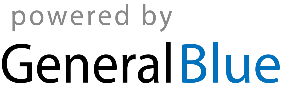 